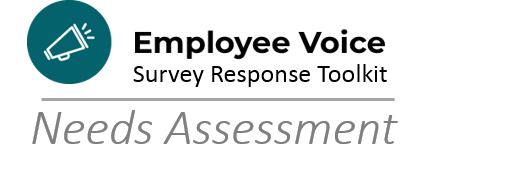 Aligning Mission/Vision/Values/Service Promise Instructions: Read each statement and mark the box that best corresponds to your level of knowledge/experience with the topic.Tally your results:   1s and 2s: _______     	3s: ______    	4s and 5s: ________Mostly 1s and 2s:  Remember that Human Resources/Organizational Development is here to support your team as you work to ensure everyone feels the connection to the mission, vision, values, and service promise in their daily work.  Consider facilitating the Alignment activity in the Getting Started Guide or talk with an OD Specialist about other ways to tackle this fundamental need.Mostly 4s and 5s: It sounds like your team has made great strides in incorporating the mission, vision, values, and service promise into everyday work.  Use this opportunity to explore with your team the Connect the Work activity in the Getting Started Guide.  With some added intention, you can strengthen your team’s connection to the M/V/V/SP.Looking for more resources on . . . Facilitating a V/M/V/SP Alignment activityReview the video of a similar activity from the Fall 2018 Leadership Development Conference: How to Align the Vision and access the worksheets for conducting your own in the Action Plan Getting Started Guide on the Performance Excellence website.Taking your M/V/V/SP Alignment to the Next LevelUse the Connect the Work activity in the Getting Started Guide to bring the work your team has already done ensure the alignment work becomes a part of the day-to-day work.  Novice1Advanced Beginner2Competent3Proficient4Expert51Knowledge of the City of Madison vision, mission, values, and/or service promise2Knowledge of my department’s vision, mission, values, and service promise3Understanding how my department’s work advances the City of Madison vision, mission, values, and service promise4Ability to explain to my employees/colleagues how their work advances the vision, mission, values, and service promise5Knowledge of the City of Madison Performance Excellence effort6Ability to lead my team in a review of the mission, vision, values, service promise7Regular reference to City or departmental  mission, vision, values, service promise in discussion of daily work